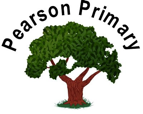 Long Term Reading OverviewYear Group Autumn TermAutumn TermSpring TermSpring TermSummer TermSummer TermThe Tree-houseJulia Donaldson – ZogRoom on the Broom GruffaloStick man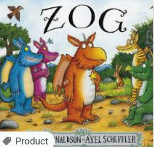 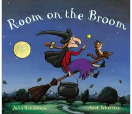 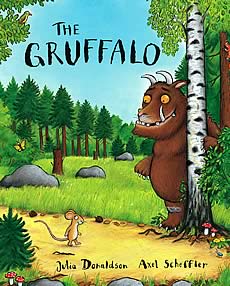 Julia Donaldson – ZogRoom on the Broom GruffaloStick manTraditional tales- Goldilocks and the three bearsLittle Red HenThe Three Billy Goats GruffJack and the BeanstalkThe Three little pigsThe Ginger bread man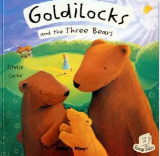 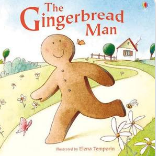 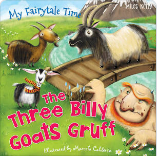 Traditional tales- Goldilocks and the three bearsLittle Red HenThe Three Billy Goats GruffJack and the BeanstalkThe Three little pigsThe Ginger bread manThe tiger who came to tea Handa’s hen Handa’s surprise Giraffes can’t dance 
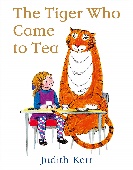 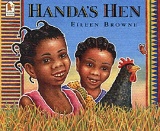 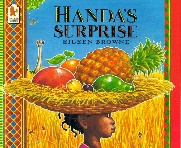 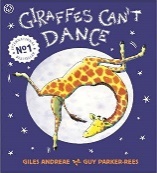 The tiger who came to tea Handa’s hen Handa’s surprise Giraffes can’t dance 
Additional Texts to compare: Meg and Mog (similarities and difference) I see Winter- The snowy dayAdditional Texts to compare: Meg and Mog (similarities and difference) I see Winter- The snowy dayAdditional Texts to compare: The Ghanaian Goldilocks Mr men- maths text(shape)Additional Texts to compare: The Ghanaian Goldilocks Mr men- maths text(shape)Additional Texts to compare: Where the wild things are (does Max have super powers?)Additional Texts to compare: Where the wild things are (does Max have super powers?)Non – FictionSeason BooksCookery booksPoetryCat's Cook Book Red leaves, yellow leavesMaths rhymes and poemsNon - FictionGrowing – bean plantsWhere food comes fromBridgesCookery booksPoetryMaths rhymes and poemsNon – FictionPeople who help usTigers Wild animals PoetryMaths rhymes and poemsFarm animals Year Group Autumn TermAutumn TermAutumn TermSpring TermSpring TermSpring TermSummer TermSummer TermSummer TermEYFS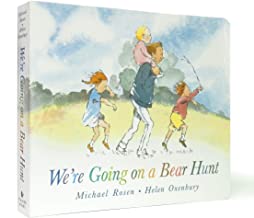 We’re going on a Bear hunt – Michael Rosen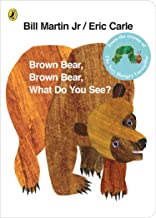 Brown Bear, Brown Bear – Eric Carle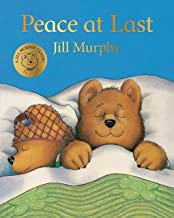 Peace at Last – Jill Murphy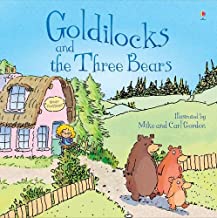 Goldilocks and the 3 bearsPeace at Last – Jill MurphyGoldilocks and the 3 bears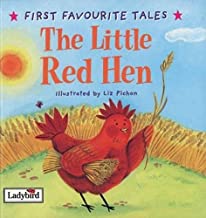 The Little Red Hen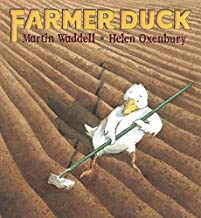 Farmer Duck – Martin Waddell 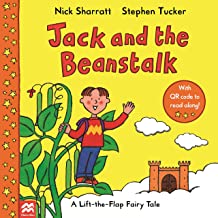 Jack and the Beanstalk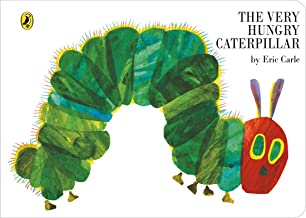 The Very Hungry Caterpillar – Eric Carle Jack and the BeanstalkThe Very Hungry Caterpillar – Eric Carle 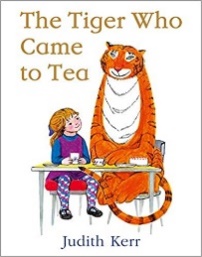 The Tiger who came to tea – Judith Kerr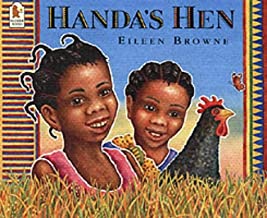 Handa’s Hen – Eileen Brown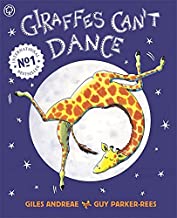 Giraffe’s Can’t Dance – Giles Andreae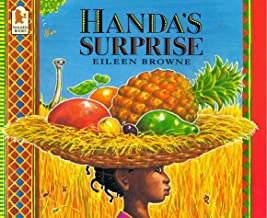 Handa’s Surprise – Eileen BrownGiraffe’s Can’t Dance – Giles AndreaeHanda’s Surprise – Eileen BrownAdditional Texts to compare: Jill MurphyWhatever NextThe Large Family booksAdditional Texts to compare: Jill MurphyWhatever NextThe Large Family booksAdditional Texts to compare: Jill MurphyWhatever NextThe Large Family booksAdditional Texts to compare: Traditional tales The very busy spider – Eric CarleThe Tiny Seed – Eric CarleThe bad tempered ladybird – Eric CarleAdditional Texts to compare: Traditional tales The very busy spider – Eric CarleThe Tiny Seed – Eric CarleThe bad tempered ladybird – Eric CarleAdditional Texts to compare: Traditional tales The very busy spider – Eric CarleThe Tiny Seed – Eric CarleThe bad tempered ladybird – Eric CarleAdditional Texts to preload for Year 1: Now Now Bernard – David McKeeThe Day the Crayons Quit – Oliver JeffersAdditional Texts to preload for Year 1: Now Now Bernard – David McKeeThe Day the Crayons Quit – Oliver JeffersAdditional Texts to preload for Year 1: Now Now Bernard – David McKeeThe Day the Crayons Quit – Oliver JeffersNon – FictionBears Sleep, Bear!All about bears Non – FictionBears Sleep, Bear!All about bears PoetryThe Little Brown BearNon - FictionLifecyclesFarm animals Non - FictionLifecyclesFarm animals PoetryFairytale poems – Clare BevanNon – FictionHabitatsAfrican animals Non – FictionHabitatsAfrican animals PoetryRumble in the JungleCommotion in the Ocean Year Group Autumn Term 1stAutumn Term 1stAutumn Term 2ndAutumn Term 2ndSpring Term 1stSpring Term 1stY1 Autumn Spring 1 Priority in year 1 is to secure the mechanics of reading.  Exposure to high quality texts with expansive vocabulary (bridging the gap from Foundation to Class Read in KS1)Focus on Jez Alborough books -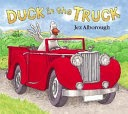 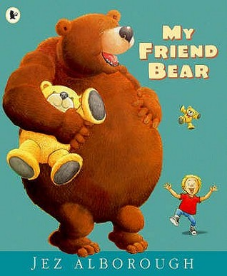 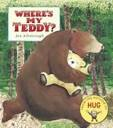 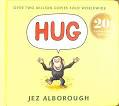 Exposure to high quality texts with expansive vocabulary (bridging the gap from Foundation to Class Read in KS1)Focus on Jez Alborough books -Exposure to high quality texts with expansive vocabulary (bridging the gap from Foundation to Class Read in KS1)Focus on traditional tales with alternate versions -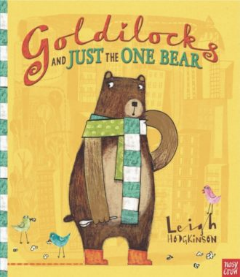 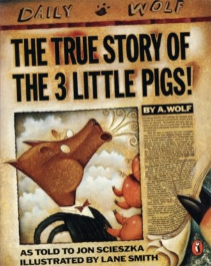 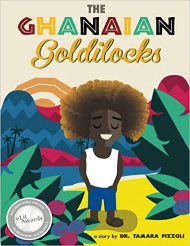 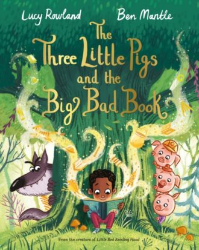 Exposure to high quality texts with expansive vocabulary (bridging the gap from Foundation to Class Read in KS1)Focus on traditional tales with alternate versions -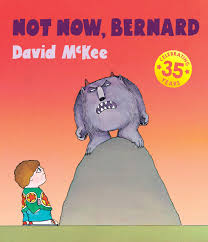 Not Now, Bernard - David McKee (Resistant Book)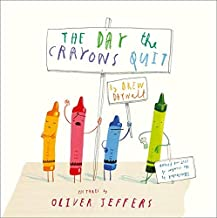 The day the Crayons quit. - Oliver Jeffers (Complexity of the narrator)Not Now, Bernard - David McKee (Resistant Book)The day the Crayons quit. - Oliver Jeffers (Complexity of the narrator)Additional Texts to compare: Traditional Nursery RhymesAdditional Texts to compare: Traditional Nursery RhymesAdditional Texts to compare: Goldilocks and the Three Bears - Traditional tale Goldilocks and Just the One Bear – Alternate versionAdditional Texts to compare: Goldilocks and the Three Bears - Traditional tale Goldilocks and Just the One Bear – Alternate versionAdditional Texts to compare: Theme of expressing feelings Ravi’s Roar – Tom Percival Eat your peas – Nick SharrattAdditional Texts to compare: Theme of expressing feelings Ravi’s Roar – Tom Percival Eat your peas – Nick SharrattNon – FictionAutumnHarvestHow to care for a Guineapig.PoetryPi Corbet – Monster Alphabet Non - FictionBearsPoetryPoems aloud – an anthology (focus on performing)Non – FictionFrogsPoetryThe Frog -(Archaic Text)Year Group Spring Term 2ndSpring Term 2ndSummer Term 1stSummer Term 1stSummer Term 2ndSummer Term 2ndY1Spring 2 Summer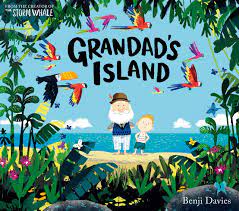 Grandad’s Island (Complexity of plot/symbol)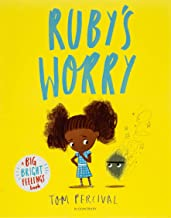 Ruby’s Worry – Tom PercivalGrandad’s Island (Complexity of plot/symbol)Ruby’s Worry – Tom Percival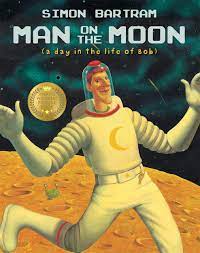 Man on the Moon – Simon Bartum(Complexity of plot)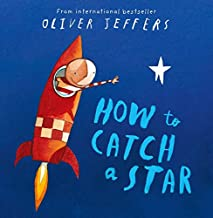 How to catch a star – Oliver JeffersMan on the Moon – Simon Bartum(Complexity of plot)How to catch a star – Oliver Jeffers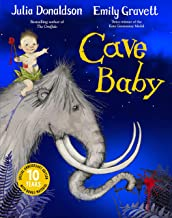 Cave Baby – Julia Donaldson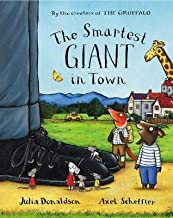 The Smartest Giant in Town – Julia DonaldsonCave Baby – Julia DonaldsonThe Smartest Giant in Town – Julia DonaldsonAdditional Texts to compare: Theme of worries Peace at Last – Jill MurphyI want my hat back – Jon Klassen Additional Texts to compare: Theme of worries Peace at Last – Jill MurphyI want my hat back – Jon Klassen Additional Texts to compare: Theme of spaceThe darkest dark – Chris Hadfield Mae among the stars – Roda AhmedAdditional Texts to compare: Theme of spaceThe darkest dark – Chris Hadfield Mae among the stars – Roda AhmedAdditional Texts to compare: Theme of key authorThe Gruffalo – Julia DonaldsonCharlie Cook’s favourite Book – Julia DonaldsonAdditional Texts to compare: Theme of key authorThe Gruffalo – Julia DonaldsonCharlie Cook’s favourite Book – Julia DonaldsonNon – FictionPlant textsPoetryPaul Cookson – Truth About Teachers Non - FictionLittle Leaders – Bold Women in Black History (Mae Jemison)PoetryPoems about spaceNon – FictionWays into science: materials – Franklin Watts 2007 by Peter Riley. PoetryPoems aloud – an anthology Julia DonaldsonYear Group Autumn Term 1stAutumn Term 1stAutumn Term 2ndAutumn Term 2ndSpring Term 1stSpring Term 1stY2 AutumnSpring 1 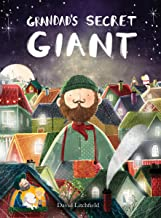 Grandad’s Secret Giant – David Litchfield 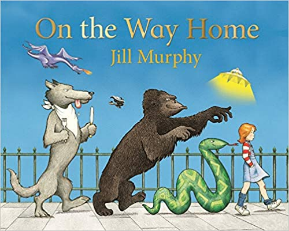 On the Way Home – Jill MurphyGrandad’s Secret Giant – David Litchfield On the Way Home – Jill Murphy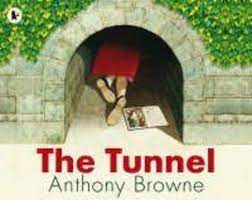 The Tunnel – Anthony Browne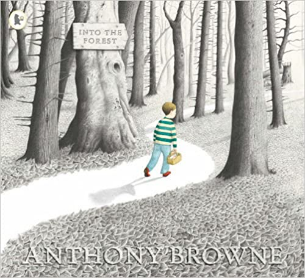 Into the Forest – Anthony BrowneThe Tunnel – Anthony BrowneInto the Forest – Anthony Browne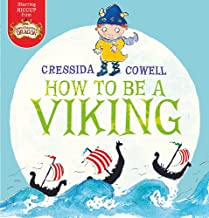 How to be a Viking – Cressida Cowell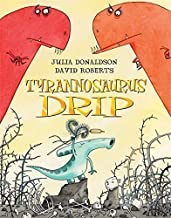 Tyrannosaurus Drip – Julia Donaldson How to be a Viking – Cressida CowellTyrannosaurus Drip – Julia Donaldson Other books for bridging themes/ knowledge: Mythical creatures Billy and the Beast – Nadia ShireenBeegu – Alexis DeaconOther books for bridging themes/ knowledge: Mythical creatures Billy and the Beast – Nadia ShireenBeegu – Alexis DeaconOther books for bridging themes/ knowledge: Same author, focus on feelingsGorilla – Anthony BrowneZoo – Anthony Browne Other books for bridging themes/ knowledge: Same author, focus on feelingsGorilla – Anthony BrowneZoo – Anthony Browne Other books for bridging themes/ knowledge: historical How to wash a woolly mammoth – Michelle RobinsonDragon Stew Other books for bridging themes/ knowledge: historical How to wash a woolly mammoth – Michelle RobinsonDragon Stew Non – FictionSpiders – Usborne Beginners  Non – FictionInfo text about Samuel PepysPoetryRoar poem about dinosaurs – pre-load Tyrannosaurus Drip.Non-fictionText about Vikings Year Group Spring Term 2ndSpring Term 2ndSummer Term 1stSummer Term 1stSummer Term 2ndSummer Term 2ndY2Spring 2Summer 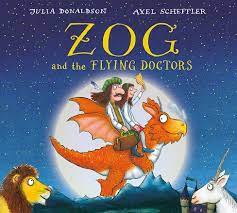 ZOG and the Flying Doctors – Julia Donaldson 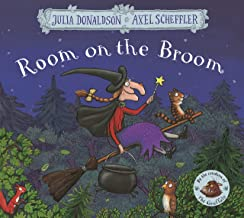 Room on the Broom – Julia DonaldsonZOG and the Flying Doctors – Julia Donaldson Room on the Broom – Julia Donaldson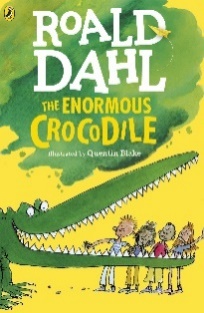 The enormous crocodile – Roald Dahl The enormous crocodile – Roald Dahl 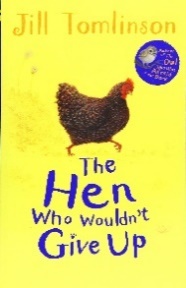 The hen who wouldn’t give up – Jill Tomlinson. The hen who wouldn’t give up – Jill Tomlinson. Other books for bridging themes: Helping others, friendshipIzzy Gizmo – Pip JonesSnail and the Whale – Julia DonaldsonOther books for bridging themes: Helping others, friendshipIzzy Gizmo – Pip JonesSnail and the Whale – Julia DonaldsonOther books for bridging themes: Diversity Julian is a mermaid – Jessica Love Elmer and Rose – David McKeeOther books for bridging themes: Diversity Julian is a mermaid – Jessica Love Elmer and Rose – David McKeeOther books for bridging themes: Overcoming problemsThe Proudest Blue – Ibtihaj MuhammadGood night owl – Pat HutchinsOther books for bridging themes: Overcoming problemsThe Proudest Blue – Ibtihaj MuhammadGood night owl – Pat HutchinsPoetry Julia Donaldson – Poems to perform. Non – FictionMary Seacole Florence Nightingale  ^ Link to History  Poetry Pie Corbett – The monster from outer space. Year Group Autumn TermAutumn TermAutumn TermSpring TermSpring TermSpring TermSummer TermSummer TermSummer TermY3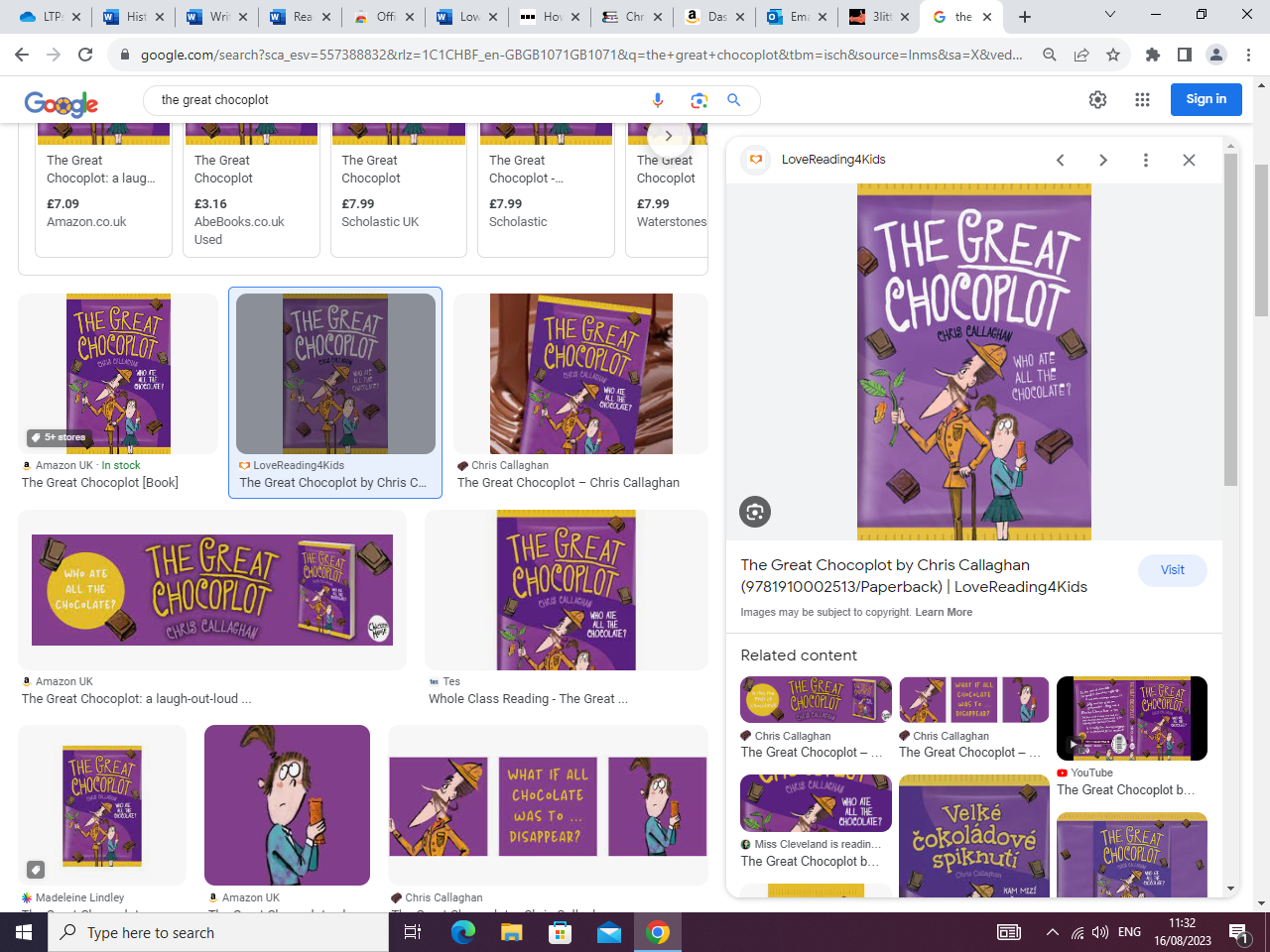 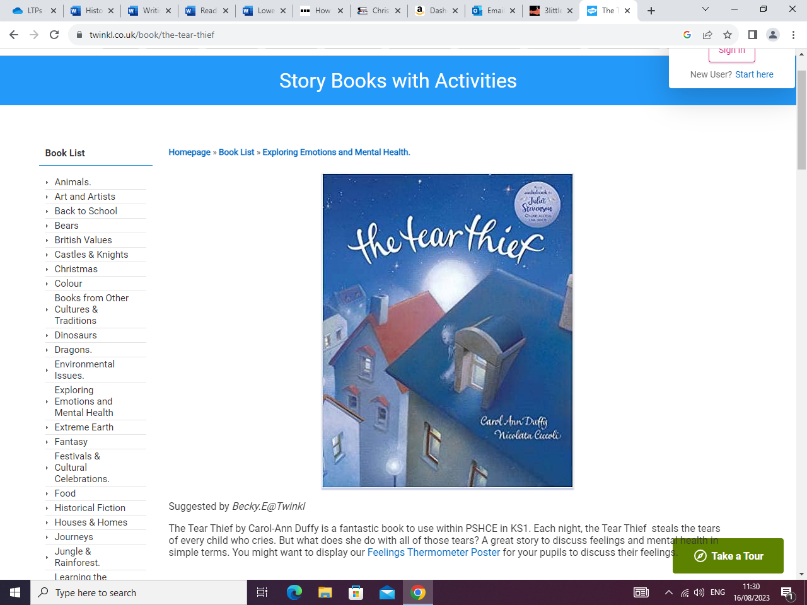 The Tear Thief (2 weeks) - Planning from HCAT shared drive. The Great ChocoplotThe Tear Thief (2 weeks) - Planning from HCAT shared drive. The Great ChocoplotThe Tear Thief (2 weeks) - Planning from HCAT shared drive. The Great Chocoplot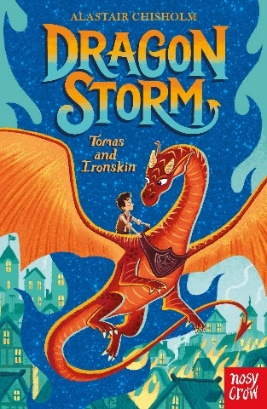 Dragon storm – Alastair Chisholm (610L)Dragon storm – Alastair Chisholm (610L)Dragon storm – Alastair Chisholm (610L)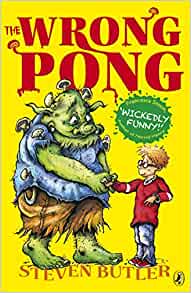 Wrong pong – Steven ButlerWrong pong – Steven ButlerWrong pong – Steven ButlerOther books for bridging themes :Charlie and the Chocolate Factory  -Roald Dahl.Other books for bridging themes :Charlie and the Chocolate Factory  -Roald Dahl.Other books for bridging themes :Charlie and the Chocolate Factory  -Roald Dahl.Other books for bridging themes: Dragon storm sequels: other books about dragonsOther books for bridging themes: Dragon storm sequels: other books about dragonsOther books for bridging themes: Dragon storm sequels: other books about dragonsOther books for bridging themes: Adapting to change/Books in a seriesThe Wrong Pong SequelsOther books for bridging themes: Adapting to change/Books in a seriesThe Wrong Pong SequelsOther books for bridging themes: Adapting to change/Books in a seriesThe Wrong Pong SequelsNon – FictionStone age to iron age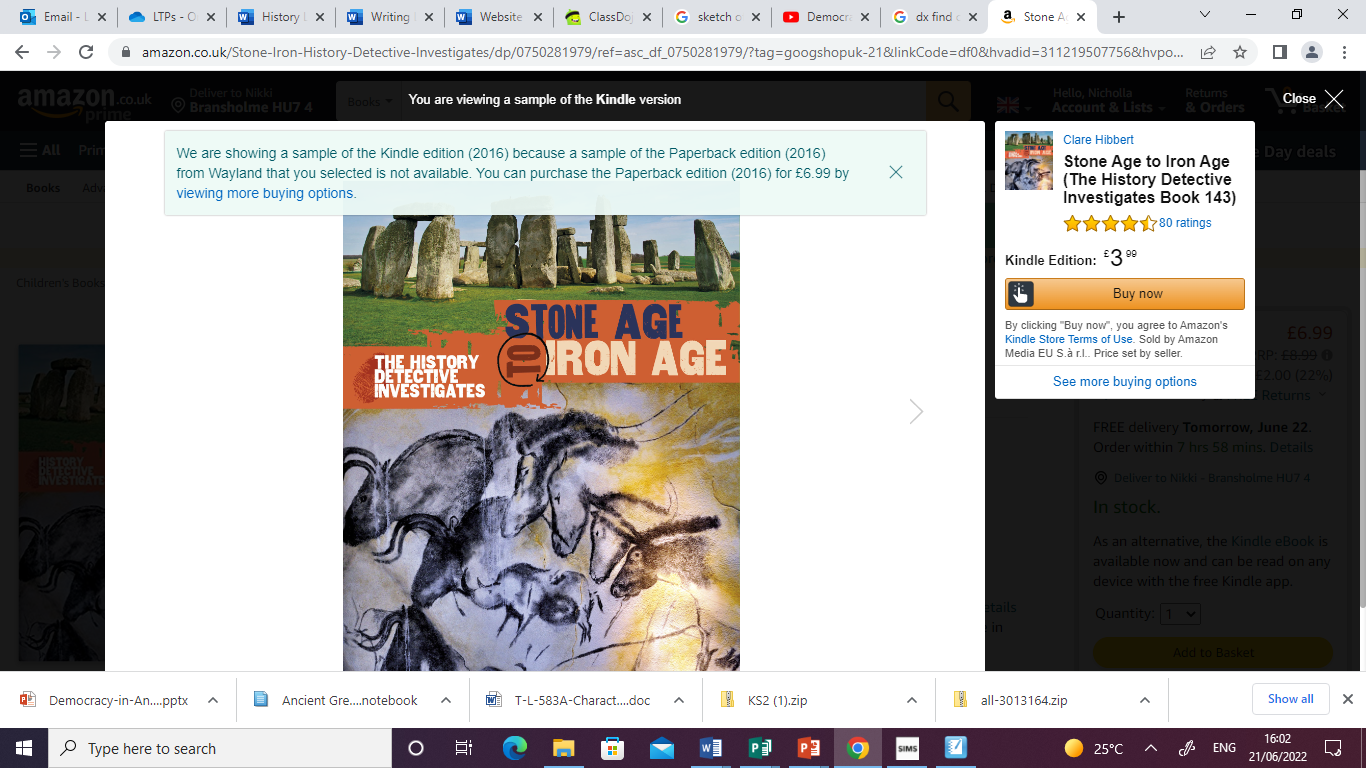 Picture book The Lost Happy Endings PoetryStone-Age poemNon – FictionPlant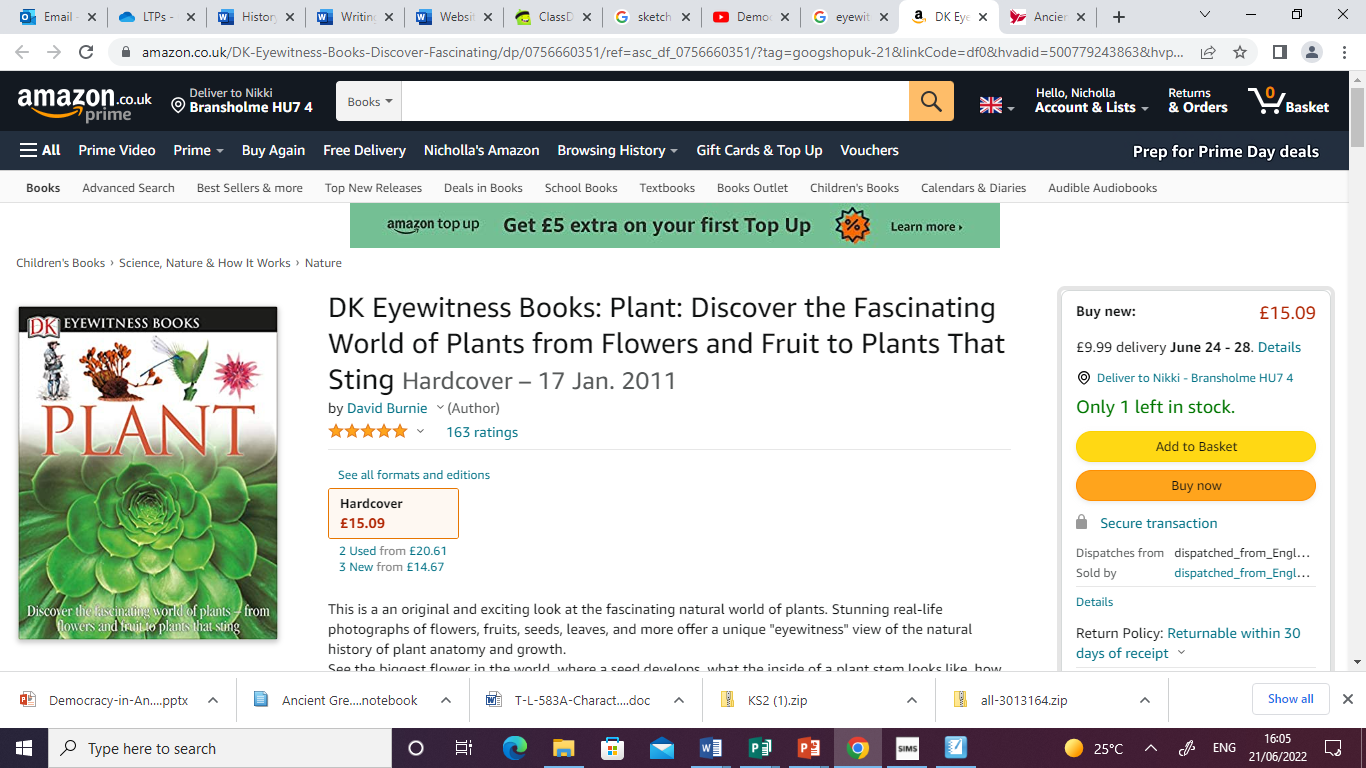 Picture bookRoald Dahl – Dirty Beasts Poetry/ playscriptLittle Red Ridding Hood Linked poem from songs and verse by Roald Dahl Non – FictionEqyptians - Link to history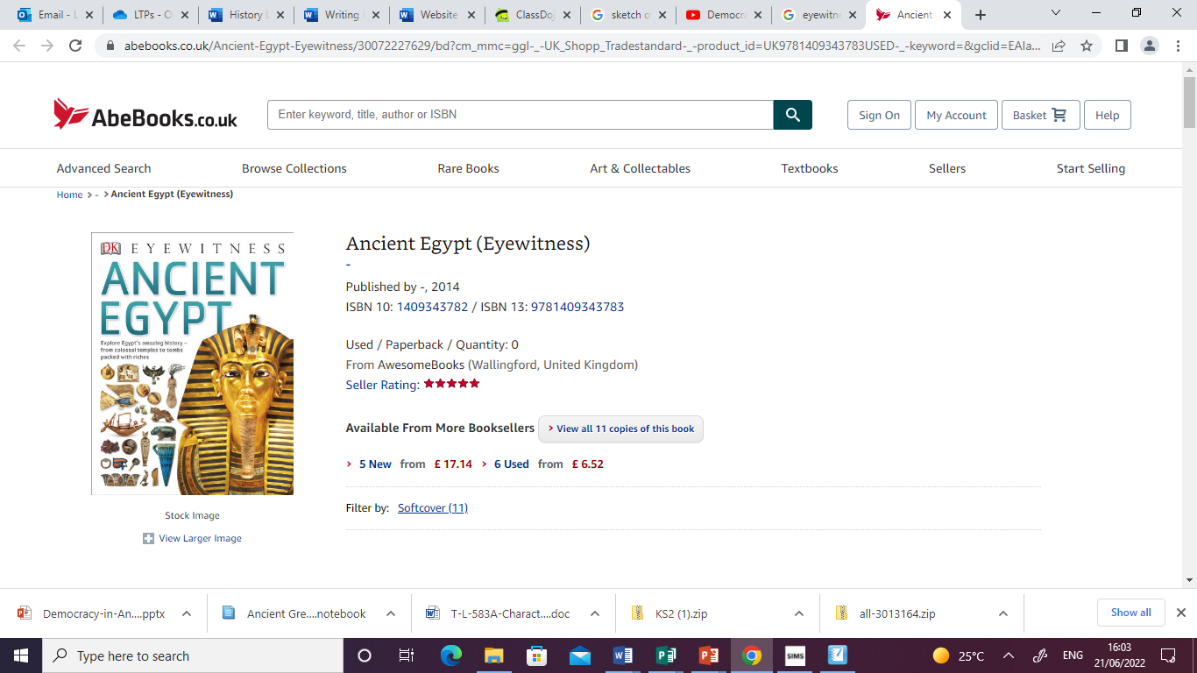 Picture bookEqyptian cinderrellaPoetry Play scriptJabberwocky – Lewis Carroll Alice in wonderlandYear Group Autumn TermAutumn TermAutumn TermSpring TermSpring TermSpring TermSummer TermSummer TermSummer TermY4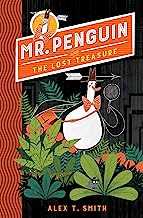 Mr Penguin and the Lost Treasure – Alex T SmithMr Penguin and the Lost Treasure – Alex T SmithMr Penguin and the Lost Treasure – Alex T Smith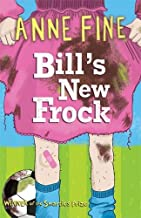 Bill’s New Frock - Anne Fine(690L)Bill’s New Frock - Anne Fine(690L)Bill’s New Frock - Anne Fine(690L)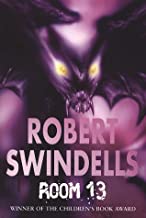 Room 13 – Robert Swindells(690L)Room 13 – Robert Swindells(690L)Room 13 – Robert Swindells(690L)Other books for bridging themes: Adventure, fantasyMr Penguin and the catastophic cruiseMr Penguin and the Fortress of SecretsOther books for bridging themes: Adventure, fantasyMr Penguin and the catastophic cruiseMr Penguin and the Fortress of SecretsOther books for bridging themes: Adventure, fantasyMr Penguin and the catastophic cruiseMr Penguin and the Fortress of SecretsOther books for bridging themes: Gender stereotypes and modern attitudesInterstellar Cinderella – Deborah UnderwoodThe Boy in The Dress – David WalliamsOther books for bridging themes: Gender stereotypes and modern attitudesInterstellar Cinderella – Deborah UnderwoodThe Boy in The Dress – David WalliamsOther books for bridging themes: Gender stereotypes and modern attitudesInterstellar Cinderella – Deborah UnderwoodThe Boy in The Dress – David WalliamsOther books for bridging themes: HorrorSkellig- David Almond 490LThe Whitby Witches – Robin JarvisThe Graveyard Book – Neil Gaiman Other books for bridging themes: HorrorSkellig- David Almond 490LThe Whitby Witches – Robin JarvisThe Graveyard Book – Neil Gaiman Other books for bridging themes: HorrorSkellig- David Almond 490LThe Whitby Witches – Robin JarvisThe Graveyard Book – Neil Gaiman Non – FictionEverything Romans in Britain - National Geographic KidsRoman Army - Ruth BrocklehurstRoman Soldiers Handbook - Lesley Sim/Ian McNeeRoman News - Andrew LangleyPicture bookProfessional Crocodile - Giovanna ZoboliPoetry/ play scriptThe Raven - Edgar Allen PoemBeowulf – Epic PoemNon - FictionEarth Shattering events - Sophie WilliamsVolcanos and Earthquakes DK eyewitnessPicture bookThe Proudest Blue The Invisible - Tom PercivalPoetry/ play scriptFirework Night – Enid BlytonThe Magic Box – Kit WrightNon – FictionAnglo Saxon boy - Tony BradmanMen, women and children in Anglo Saxon timesHistory Detectives Investigates The Anglo SaxonsPicture bookIf I were Primeminister - Trygve SkaugPoetryA kid in my class - Rachel Rooney & Chris RiddellYear Group Autumn TermAutumn TermAutumn TermSpring TermSpring TermSpring TermSummer TermSummer TermSummer TermY5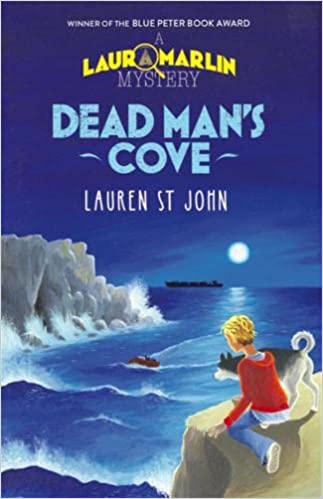 Dead man’s cove – Lauren St John Dead man’s cove – Lauren St John Dead man’s cove – Lauren St John 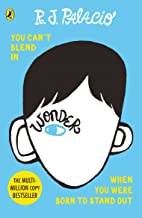 Wonder – R.J Palacio(790L)Wonder – R.J Palacio(790L)Wonder – R.J Palacio(790L)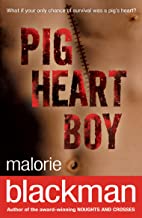 Pig Heart Boy – Malorie Blackman(600L)Pig Heart Boy – Malorie Blackman(600L)Pig Heart Boy – Malorie Blackman(600L)Other books for bridging themes: Geography linkOther books for bridging themes: Geography linkOther books for bridging themes: Geography linkOther books for bridging themes: Overcoming adversityVoices in the ParkOther books for bridging themes: Overcoming adversityVoices in the ParkOther books for bridging themes: Overcoming adversityVoices in the ParkOther books for bridging themes: PersecutionA question of courage – Marjorie DrakeArrival – Shaun TanOther books for bridging themes: PersecutionA question of courage – Marjorie DrakeArrival – Shaun TanOther books for bridging themes: PersecutionA question of courage – Marjorie DrakeArrival – Shaun TanNon – FictionThe Ordnance Survey Guide to Smuggler’s Britain.Picture bookThe Secret of Black Rock.Poetry/play scriptThe Highwayman – Alfred NoylesNon – FictionPlastic Sucks – Dougie Pointer Picture bookThe VanishingRainforestPoetry/playscriptLetter to someone living fifty years from now – Matthew OlsmannNon - FictionMalala – My Story of Standing Up for Girl’s Rights. (section). Picture bookMalala’s magic pencil.Poetry/playscriptPLAYSCRIPTYear Group Autumn – War Autumn – War Autumn – War Spring – Adventure and Mystery  Spring – Adventure and Mystery  Spring – Adventure and Mystery  Summer – Female Lead Summer – Female Lead Summer – Female Lead Y6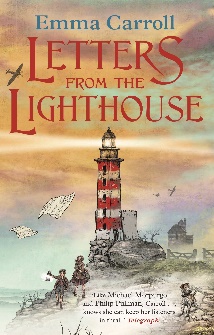 Letters from the Lighthouse – Emma Carroll (700)Letters from the Lighthouse – Emma Carroll (700)Letters from the Lighthouse – Emma Carroll (700)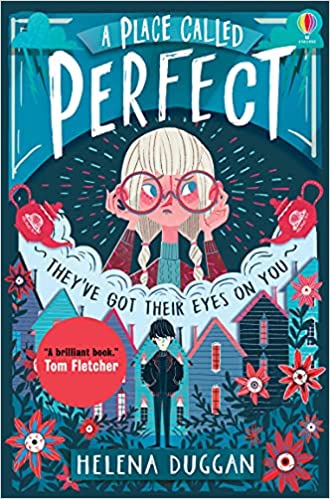 A Place Called Perfect - Helena Duggan (690)A Place Called Perfect - Helena Duggan (690)A Place Called Perfect - Helena Duggan (690)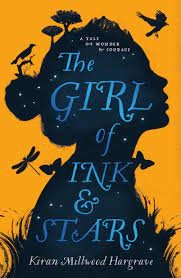 The Girl of Ink and Stars – Kiran Millwood Hargrave (710) The Girl of Ink and Stars – Kiran Millwood Hargrave (710) The Girl of Ink and Stars – Kiran Millwood Hargrave (710) Other books for bridging themes:When Hitler Stole Pink Rabbit – Judith KerrWhen the sky falls – Phil Earle Other books for bridging themes:When Hitler Stole Pink Rabbit – Judith KerrWhen the sky falls – Phil Earle Other books for bridging themes:When Hitler Stole Pink Rabbit – Judith KerrWhen the sky falls – Phil Earle Other books for bridging themes:Rooftoppers – Katherine RundellOther books for bridging themes:Rooftoppers – Katherine RundellOther books for bridging themes:Rooftoppers – Katherine RundellOther books for bridging themes: Cogheart – Peter Bunzl The house with chicken legs – Sophie AndersonOther books for bridging themes: Cogheart – Peter Bunzl The house with chicken legs – Sophie AndersonOther books for bridging themes: Cogheart – Peter Bunzl The house with chicken legs – Sophie AndersonNon – FictionAnne Frank’s Diary- Extracts (link to writing)Variety of extracts (Non-fiction Fridays)Picture bookThe day war came – Nicola Davies PoemFlanders Field – John McCraeNon – FictionVariety of extracts (Non-fiction Fridays)Play script  Alice in Wonderland – Lewis Caroll (Link to writing) PoemThe Different Path – Mark BirdNon – FictionEvolution and Inheritance – link to science unit. Variety of extracts (Non-fiction Fridays)Picture book/play script extracts  TBCPoetryThe Jabberwocky – nonsense poem by Lewis Caroll (compare with Spring 2 play script – look at Caroll as an author)